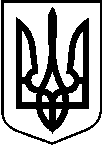 У К Р А Ї Н АТростянецька міська рада_       сесія 8 скликання (____________пленарне засідання)Р І Ш Е Н Н Я				ПРОЄКТвід ______2024 рокум. Тростянець			           № ____Про затвердження технічної документації із землеустрою щодо встановлення (відновлення) меж земельної ділянки в натурі (на місцевості) код КВЦПЗ 02.01 - для будівництва та обслуговування житлового будинку, господарських будівель і споруд (присадибна ділянка) за адресою: 42600, Сумська область, Охтирський район, м. Тростянець, вул. Кошового, 47  гр. Шимко Юрій Володимирович, кадастровий номер 5925010100:00:022:0231, площею 0,0981 га	Розглянувши заяву гр. Шимка Юрія Володимировича, вхід. № ЦНАП – 443 від 26.03.2024 про  затвердження технічної документації із землеустрою щодо встановлення (відновлення) меж земельної ділянки в натурі (на місцевості) код КВЦПЗ 02.01 - для будівництва та обслуговування житлового будинку, господарських будівель і споруд (присадибна ділянка) за адресою: 42600, Сумська область, Охтирський район, м. Тростянець, вул. Кошового, 47  гр. Шимко Юрій Володимирович, кадастровий номер 5925010100:00:022:0231, площею 0,0981 га, беручи до уваги рішення виконавчого комітету Тростянецької міської ради №225 від 28.06.1996 «Про передачу земельних ділянок у приватну власність», керуючись ст. 12, 40, 86, 116, 118, 121, 186 Земельного кодексу України, п. 34 ч. 1 ст. 26, ст. 59 Закону України «Про місцеве самоврядування в Україні»,міська рада вирішила:1. Затвердити технічну документацію із землеустрою щодо встановлення (відновлення) меж земельної ділянки в натурі (на місцевості) код КВЦПЗ 02.01 - для будівництва та обслуговування житлового будинку, господарських будівель і споруд (присадибна ділянка) за адресою: 42600, Сумська область, Охтирський район, м. Тростянець, вул. Кошового, 47  гр. Шимко Юрій Володимирович, кадастровий номер 5925010100:00:022:0231, площею 0,0981 га.2. Встановити, що остаточний розмір площі земельної ділянки, що підлягає передачіу власність гр. Шимку Юрію Володимировичу, складає 0,0981 га3. Рекомендувати гр. Шимку Юрію Володимировичу зареєструвати право власності на земельну ділянку кадастровий номер                            5925010100:00:022:0231, код КВЦПЗ 02.01 - для будівництва та обслуговування житлового будинку, господарських будівель і споруд (присадибна ділянка), площею 0,0981 га, за адресою: вул. Кошового, 47  ,                       м. Тростянець, Охтирський район, Сумська область у Державному реєстрі речових прав на нерухоме майно.Міський голова       Юрій БОВА           